МДОУ ИРМО «Усть-Кудинский детский сад»ПоложениеО выставке – конкурсе  детских поделок и рисунков в старшей группе «Солнышко»  «Далёкий космос»Конкурс посвящается Тематической неделе «Мой космос»1. Основные цели и задачи.Основная цель конкурса: формирование творческой, разносторонне развитой, гармоничной.В процессе проведения конкурса решаются следующие задачи:1.      Обеспечить массовое участие в конкурсе детей, родителей в период самоизоляции.2.      Обеспечить преемственность в работе детского сада и семьи.3.      Закрепить впечатления и знания, полученные детьми ранее по теме «Космос».4.      Развивать у детей фантазию, воображение и творчество.5.      Способствовать формированию эстетического вкуса.6.      Пробуждать интерес к изучению истории своей Родины.2. Сроки проведения.1.      Работы принимаются до 11 апреля 2020 года.2.      Подведение итогов до 12 апреля 2020 года.3. Условия проведения конкурса.1.      Конкурс проводится  для детей, родителей старшей группы «Солнышко».2.      В работах должны быть отражены представления и фантазии детей о космических летательных аппаратах, планетах и др.3.      На конкурс могут быть представлены поделки, выполненные из любых материалов.4. 1 номинация – рисунок.2 номинация – поделка.4. Критерии оценки.  1.    Соответствие теме конкурса;2.    Оригинальность  и фантазия исполнения;3.     Качество и техника исполнения;4.    Соответствие оформления работы требованиям.5. Подведение итогов.1.        Итоги конкурса подводятся  12 апреля 2020 года.2.    Победители определяются  путем голосования в группе.3.    По итогам конкурса вручаются дипломы победителям, лауреатам конкурса.Фотоотчет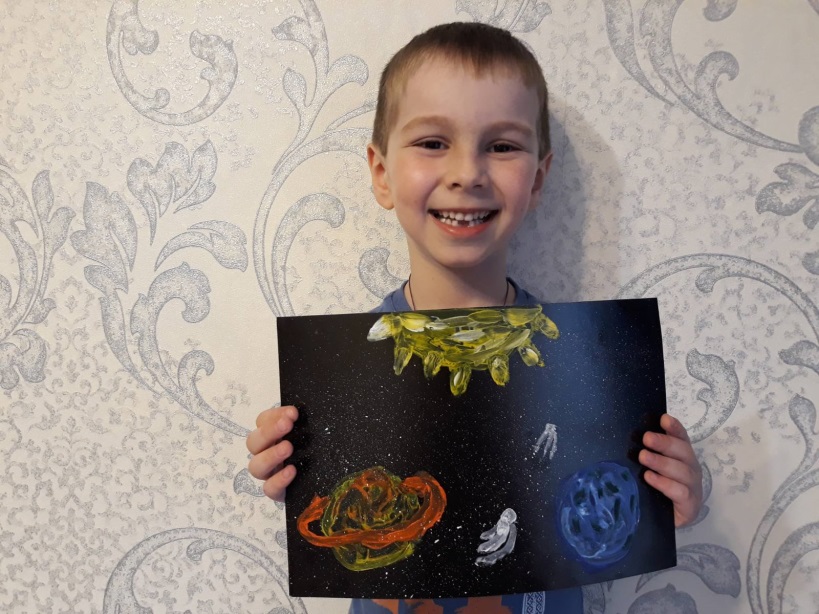 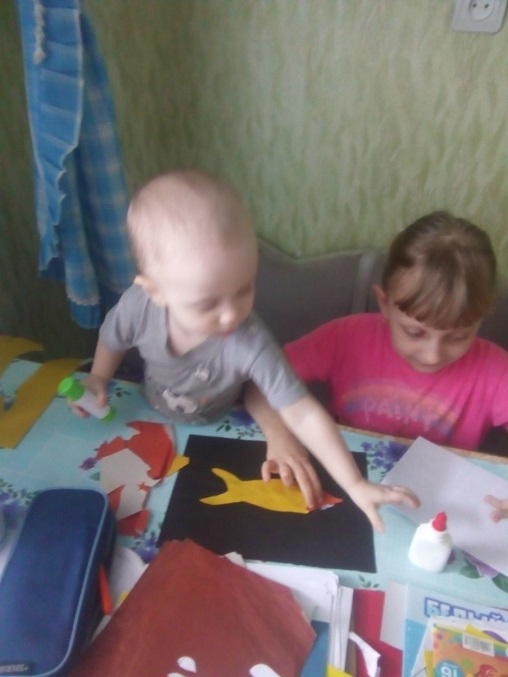 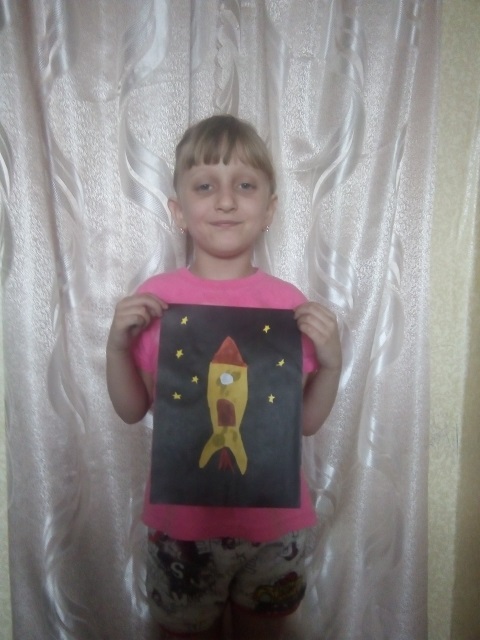 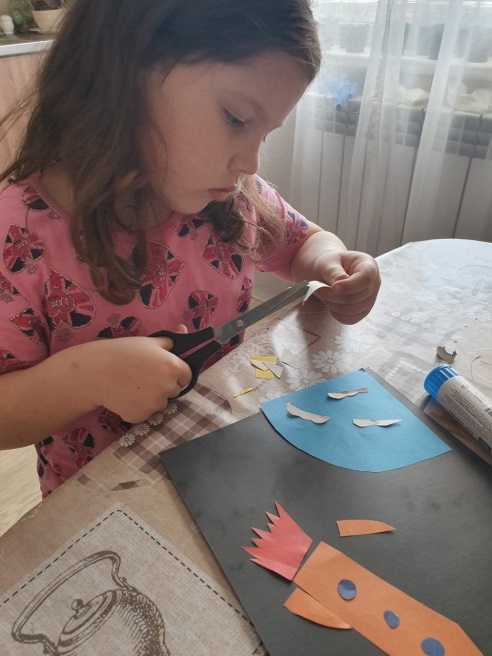 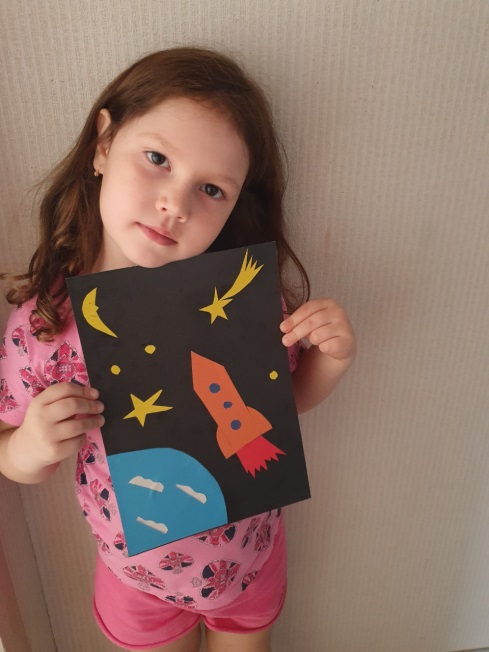 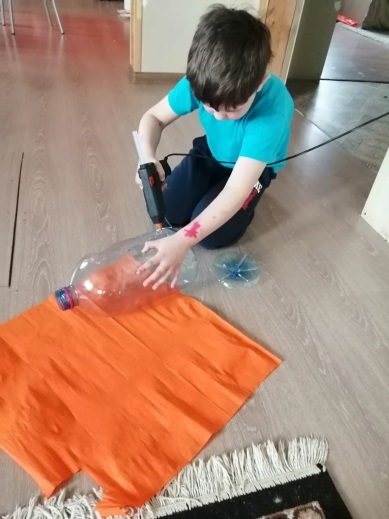 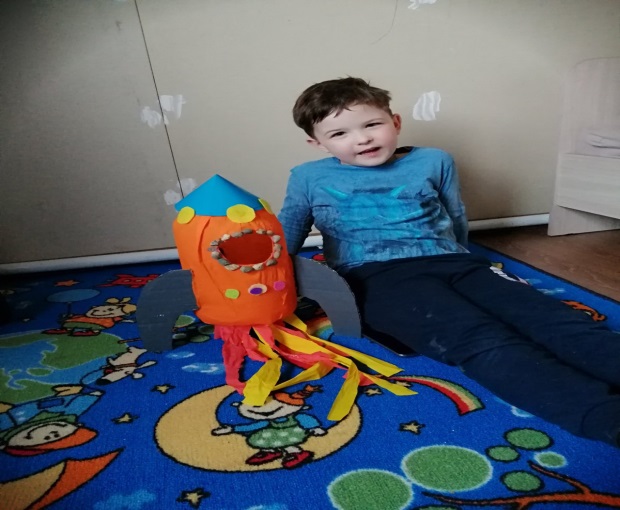 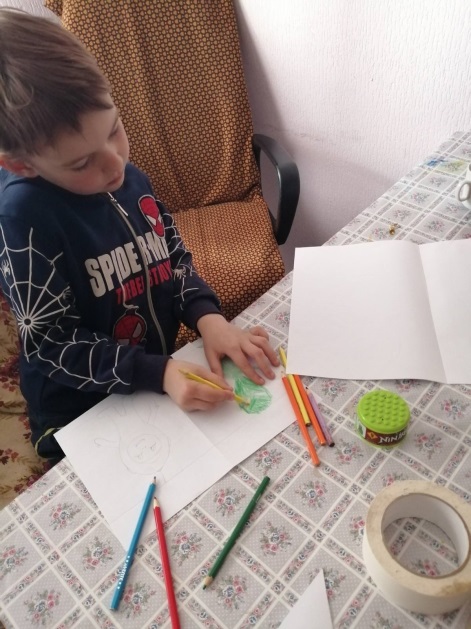 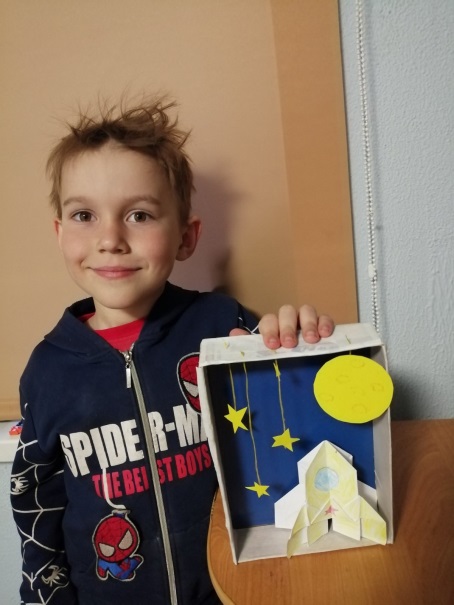 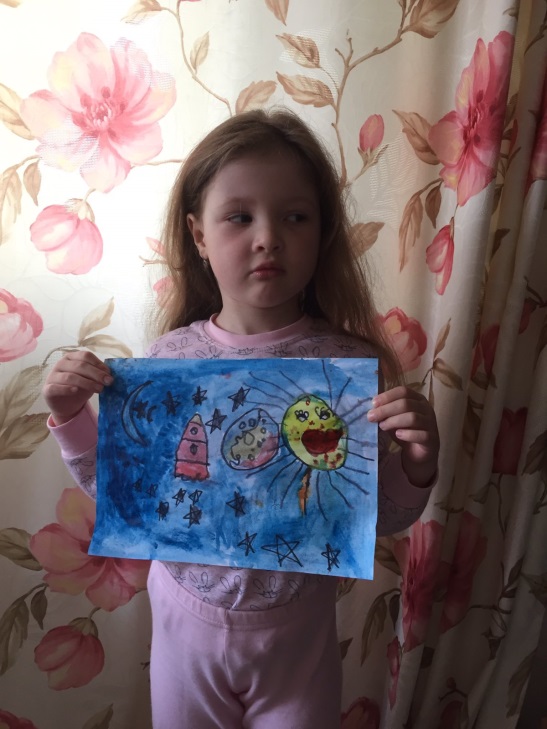 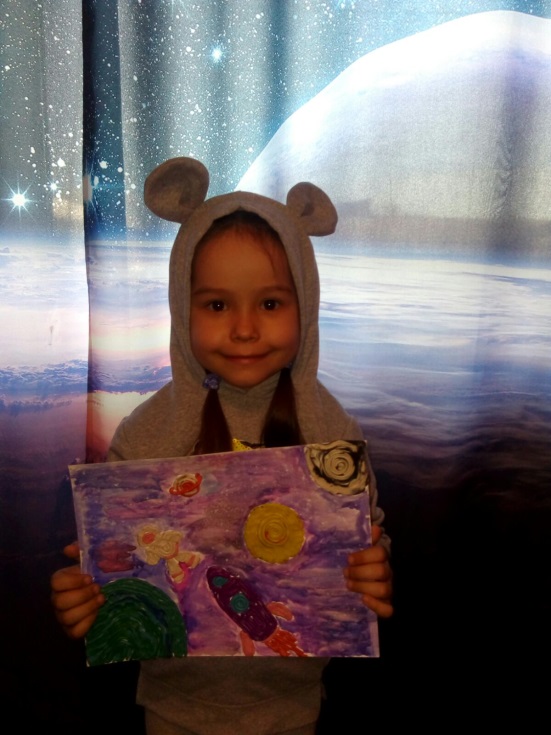 